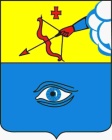 ПОСТАНОВЛЕНИЕ__08.02.2021___                                                                                    № _20/3_ г. ГлазовО внесении изменений в административный регламент по предоставлению муниципальной услуги «Предоставление разрешения на строительство», утвержденный  постановлением Администрации города Глазова  от 09.02.2017 № 20/3 На основании Федеральных законов от 29.12.2004 № 190-ФЗ «Градостроительный кодекс Российской Федерации», от 29.12.2004 № 191-ФЗ  «О введении в действие Градостроительного кодекса Российской Федерации»,  от 13.07.2020 № 202-ФЗ «О внесении изменений в Федеральный закон «Об участии в долевом строительстве многоквартирных домов и иных объектов недвижимости и о внесении изменений в некоторые законодательные акты Российской Федерации» и отдельные законодательные акты Российской Федерации», от 31.07.2020 № 254-ФЗ «Об особенностях регулирования отдельных отношений в целях модернизации и расширения магистральной инфраструктуры и о внесении изменений в отдельные законодательные акты Российской Федерации», от 30.12.2020 № 494-ФЗ «О внесении изменений в Градостроительный кодекс Российской Федерации и отдельные законодательные акты Российской Федерации в целях обеспечения комплексного развития территорий», Постановлением Правительства РФ от 03.04.2020 № 440 «О продлении действия разрешений и иных особенностях в отношении разрешительной деятельности в 2020 году», руководствуясь Уставом  муниципального образования «Город Глазов»,П О С Т А Н О В Л Я Ю:1. Внести в административный регламент по предоставлению муниципальной услуги «Предоставление разрешения на строительство», утвержденный постановлением Администрации города Глазова от 09.02.2017 № 20/3 (в ред.  от 15.06.2017 № 20/26, в ред. от 25.12.2017 № 20/41, в ред. от 11.10.2019 № 20/15, в ред. от  30.10.2019 № 20/19, в ред. от 31.01.2020 № 20/3) следующие изменения:1.1.  в разделе II:1.1.1. в пункте 11.1:- подпункт 2   дополнить следующими словами:«, если иное не установлено частью 7.3 статьи 51 ГрК РФ;»;1.1.2. подпункт 3  дополнить предложением следующего содержания: «На год продлевается срок использования информации, указанной в градостроительном плане, для целей, предусмотренных пунктом 2 части 7 статьи  51 ГрК РФ, если он истекает после 06.04.2020 до 01.01.2021;»;1.1.3. подпункт 5 изложить в следующей редакции: «5)положительное заключение экспертизы проектной документации  (в части соответствия проектной документации требованиям, указанным в пункте 1 части 5 статьи 49 ГрК РФ), в соответствии с которой осуществляются строительство, реконструкция объекта капитального строительства, в том числе в случае, если данной проектной документацией предусмотрены строительство или реконструкция иных объектов капитального строительства, включая линейные объекты (применительно к отдельным этапам строительства в случае, предусмотренном частью 12.1 статьи 48 ГрК РФ), если такая проектная документация подлежит экспертизе в соответствии со статьей 49 ГрК  РФ, положительное заключение государственной экспертизы проектной документации в случаях, предусмотренных частью 3.4 статьи 49 ГрК РФ, положительное заключение государственной экологической экспертизы проектной документации в случаях, предусмотренных частью 6 статьи 49 ГрК   РФ;»;1.1.4. подпункт 11 изложить в следующей редакции:«11) копия договора о развитии территории в случае, если строительство, реконструкцию объектов капитального строительства планируется осуществлять в границах территории, в отношении которой органом местного самоуправления принято решение о комплексном развитии территории (за исключением случаев самостоятельной реализации Российской Федерацией, Удмуртской Республикой или муниципальным образованием «Город Глазов» решения о комплексном развитии территории или реализации такого решения юридическим лицом, определенным в соответствии с ГрК РФ или Удмуртской Республикой).»1.2. пункт 11.2 дополнить пунктом 11.2.4 следующего содержания:«11.2.4. Не требуется предоставление правоустанавливающих документов на земельный участок для выдачи разрешения на строительство объекта капитального строительства - в случае, если земельный участок или земельные участки для строительства, реконструкции объекта федерального значения, объекта регионального значения или объекта местного значения образуются из земель и (или) земельных участков, которые находятся в государственной либо муниципальной собственности, либо из земель и (или) земельных участков, государственная собственность на которые не разграничена, при условии, что такие земли и (или) земельные участки не обременены правами третьих лиц (за исключением сервитута, публичного сервитута), кроме земельных участков, подлежащих изъятию для государственных нужд в соответствии с утвержденным проектом планировки территории по основаниям, предусмотренным земельным законодательством, выдача разрешения на строительство такого объекта допускается до образования указанных земельного участка или земельных участков в соответствии с земельным законодательством на основании утвержденного проекта межевания территории и (или) выданного в соответствии с частью 1.1 статьи 57.3 ГрК РФ  градостроительного плана земельного участка и утвержденной в соответствии с земельным законодательством схемы расположения земельного участка или земельных участков на кадастровом плане территории. Вместо данных правоустанавливающих документов к заявлению о выдаче разрешения на строительство прилагаются реквизиты утвержденного проекта межевания территории либо схема расположения земельного участка или земельных участков на кадастровом плане территории. В случае, если в соответствии с настоящей частью выдано разрешение на строительство объекта федерального значения, объекта регионального значения, объекта местного значения, строительство, реконструкция которых осуществляются в том числе на земельных участках, подлежащих изъятию для государственных или муниципальных нужд в соответствии с утвержденным проектом межевания территории по основаниям, предусмотренным земельным законодательством, указанные строительство, реконструкция не допускаются до прекращения в установленном земельным законодательством порядке прав третьих лиц на такие земельные участки в связи с их изъятием для государственных или муниципальных нужд.»;1.3. подпункт 3 в  пункте 11.4 дополнить предложением следующего содержания:«Действие положений части 21.7 статьи 51 ГрК РФ  распространяется на правоотношения, возникшие до 13.07.2020.»;1.4. пункт 11.4.3 дополнить пунктом 11.4.4 следующего содержания:«11.4.4. Разрешения на строительство, действие которых истекает после 06.04.2020 до 01.01.2021, продлеваются на один год.»;1.5. подпункт 1.7 пункта 14 изложить в следующей редакции:«1.7) отсутствие документации по планировке территории, утвержденной в соответствии с договором о комплексном развитии территории (за исключением случаев самостоятельной реализации Российской Федерацией, Удмуртской Республикой или муниципальным образованием «Город Глазов» решения о комплексном развитии территории застройки или реализации такого решения юридическим лицом, определенным в соответствии с ГрК РФ или Удмуртской Республикой)- если строительство, реконструкция объекта капитального строительства планируются на территории, в отношении которой Администрацией города Глазова принято решение о комплексном развитии территории;»;1.6. подпункт 2.10 пункта 14 дополнить следующими словами:«(за исключением случаев, указанных в  частях 8, 10 статьи  4 Федерального  Закона  от 29.12.2004 № 191-ФЗ «О введении в действие Градостроительного кодекса Российской Федерации).»;1.7. первый абзац подпункта 2 пункта 22.4 раздела III дополнить абзацем следующего содержания:«Разрешение на строительство, решение о внесении изменений в разрешение на строительство или об отказе во внесении изменений в разрешение на строительство  выдается в форме электронного документа, подписанного электронной подписью, в случае, если это указано в заявлении о выдаче разрешения на строительство,  внесении изменений в разрешение на строительство.». 2. Настоящее постановление подлежит официальному опубликованию в средствах массовой информации. 3. Контроль за исполнением  настоящего постановления возложить на заместителя Главы Администрации города Глазова по вопросам строительства, архитектуры и жилищно-коммунального хозяйства С.К.Блинова.Администрация муниципального образования «Город Глазов» (Администрация города Глазова) «Глазкар» муниципал кылдытэтлэн Администрациез(Глазкарлэн Администрациез)Глава города ГлазоваС.Н. Коновалов